16 September 2022Dear Parents/CarersWe have loved welcoming your children into Year R and have spent the last few days getting to know their personalities, likes and dislikes, and making them feel welcome and happy in school. Now that they have begun to feel slightly more settled, we will begin to complete the government Reception Baseline Assessment with each child. This is a statutory requirement which was introduced this year. The assessment is a ten-minute maths activity and a ten-minute literacy, communication and language activity completed 1:1 with your child’s teacher. The children are unaware that they are being assessed and the activity is sold as a ‘fun job’ where they get to spend some time with a familiar adult and earn stickers. It is not a pass/fail assessment and there is no final score or judgement passed; the purpose of the assessment is to provide the government with a starting point for school entry which will show how much progress your child makes when they reach Year 6. If you have any questions about the Baseline Assessment, ask your child’s class teacher or visit https://assets.publishing.service.gov.uk/government/uploads/system/uploads/attachment_data/file/1074327/2022_Information_for_parents_reception_baseline_assessment.pdf Yours sincerely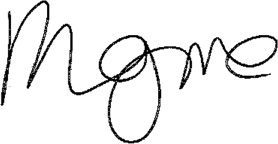 Miss R Wigmore Early Years Phase Leader 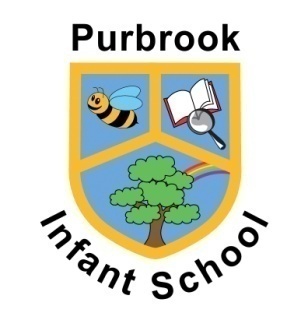 Telephone:  023 9261 0761Email:  adminoffice@purbrook-inf.hants.sch.uk Headteacher:  Lisa A de CarteretAssistant Headteacher:  Paul StraySchool Business Manager:  Hazel K Dean